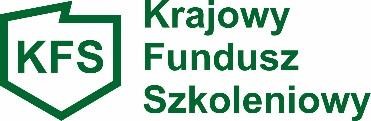 Krajowy Fundusz Szkoleniowy w roku 2024 Wstęp Krajowy Fundusz Szkoleniowy, w skrócie KFS, jest to instrument rynku pracy wprowadzony w 2014 roku nowelizacją ustawy z dnia 20 kwietnia 2004 r. o promocji zatrudnienia  i instytucjach rynku pracy  (Dz. U. z 2023 r. poz. 735, z późn. zm.). Jego istotą  jest przeznaczenie części składki odprowadzanej przez pracodawców na Fundusz Pracy na wsparcie kształcenia ustawicznego podejmowanego z inicjatywy lub za zgodą pracodawcy. KFS adresowany jest zarówno do pracowników jak i pracodawców, którzy chcieliby skorzystać z różnych form kształcenia ustawicznego. Głównym celem KFS jest zapobieganie utracie zatrudnienia przez osoby pracujące z powodu kompetencji nieadekwatnych do wymagań nieustannie zmieniającego się rynku pracy. O dofinansowanie kosztów kształcenia ustawicznego mogą wystąpić wszystkie podmioty definiowane jako pracodawcy, w rozumieniu art. 2 ust. 1 pkt 25 ustawy o promocji (…) …, tj.  każda jednostka organizacyjna, chociażby nie posiadała osobowości prawnej, a także osoba fizyczna, jeżeli zatrudnia co najmniej jednego pracownika. Nie ma znaczenia, na jaki rodzaj umowy o pracę zatrudnieni są pracownicy korzystający z różnych form kształcenia wspieranego środkami KFS, a także czy jest to praca na pełen czy część etatu. Środki KFS przekazane pracodawcom prowadzącym działalność gospodarczą w rozumieniu prawa konkurencji UE, stanowią pomoc de minimis.  Zasady tworzenia i wydatkowania KFS regulują przepisy przywoływanej wyżej ustawy:  art. 69a i 69b mówi  o utworzeniu i przeznaczeniu środków KFS,  art. 109 ust. 2d-2n określa zasady podziału środków KFS i ustalenia  limitów, art. 22 ust 1 i 4 pkt 3 i 4 określa zadania Rady Rynku Pracy,  art. 4 ust. 1 pkt 7, lit. h - i wskazuje zadania ministra właściwego do spraw pracy,  ✓ art. 8 ust. 1 pkt 2a określa zadania samorządu województwa,  ✓ art. 9 ust. 1 pkt 3c określa zadania samorządu powiatu. Minister właściwy ds. pracy określił następujące priorytety wydatkowania KFS w 2024 r:  Wsparcie kształcenia ustawicznego w związku z zastosowaniem w firmach nowych procesów, technologii i narzędzi pracy.  Wsparcie kształcenia ustawicznego w zidentyfikowanych w danym powiecie lub województwie zawodach deficytowych.  Wsparcie kształcenia ustawicznego osób powracających na rynek pracy po przerwie związanej ze sprawowaniem opieki nad dzieckiem oraz osób będących członkami rodzin wielodzietnych.  Wsparcie kształcenia ustawicznego w zakresie umiejętności cyfrowych.  Wsparcie kształcenia ustawicznego osób pracujących w branży motoryzacyjnej. Wsparcie kształcenia ustawicznego osób po 45 roku życia. Wsparcie kształcenia ustawicznego skierowane do pracodawców zatrudniających cudzoziemców. Wsparcie kształcenia ustawicznego w zakresie zarządzania finansami i zapobieganie sytuacjom kryzysowym w przedsiębiorstwach. Rada Rynku Pracy zdefiniowała następujące priorytety wydatkowania tzw. rezerwy KFS: Wsparcie kształcenia ustawicznego pracowników Centrów Integracji Społecznej, Klubów Integracji Społecznej, Warsztatów Terapii Zajęciowej, Zakładów Aktywności Zawodowej, członków lub pracowników spółdzielni socjalnych oraz pracowników zatrudnionych w podmiotach posiadających status przedsiębiorstwa społecznego wskazanych na liście/rejestrze przedsiębiorstw społecznych prowadzonym przez MRPiPS. Wsparcie kształcenia ustawicznego osób z orzeczonym stopniem niepełnosprawności.  Wsparcie kształcenia ustawicznego osób, które mogą udokumentować wykonywanie przez co najmniej 15 lat prac w szczególnych warunkach lub o szczególnym charakterze, a którym nie przysługuje prawo do emerytury pomostowej.  Wsparcie kształcenia ustawicznego w obszarach/branżach kluczowych dla rozwoju powiatu/województwa wskazanych w dokumentach strategicznych/planach rozwoju. W formułowaniu priorytetów wydatkowania środków KFS na rok 2024, tak jak w latach poprzednich, kluczową rolę odegrała konieczność zapobiegania coraz bardziej widocznym na rynku pracy lukom kompetencyjnym, utrudniającym rekrutację pracowników w wielu dziedzinach działalności gospodarczej. Dodatkowo uwzględniono również potrzeby szkoleniowe, które pojawiły się wraz z napływem dużej liczby uchodźców z Ukrainy. Z tego względu wśród tzw. priorytetów Ministra (finansowanych z tzw. limitu podstawowego)  znalazł się ponownie, oprócz innych popularnych z lat poprzednich, między innymi priorytet  ułatwiający wsparcie kształcenia ustawicznego w firmach, które zatrudniają cudzoziemców (PM/7). Pracodawcy zatrudniający cudzoziemców spotykają się bowiem ze specyficznymi potrzebami szkoleniowymi – m.in. potrzebą doskonalenia znajomości języka polskiego u pracowników cudzoziemskich, specyfiką polskich regulacji dotyczących wykonywania niektórych zawodów czy koniecznością potwierdzenia kwalifikacji nabytych za granicą.  Priorytetem powtarzanym od 2018 roku jest wsparcie kształcenia ustawicznego w związku  z zastosowaniem w firmach nowych procesów, technologii i narzędzi pracy (PM/1), wprowadzany na wyraźną prośbę i zgodnie z oczekiwaniami partnerów społecznych. Zależy im bowiem bardzo na zwróceniu uwagi na konieczność przygotowywania personelu do podejmowania wyzwań, które niesie postęp techniczny i technologiczny, zapewniający firmie rozwój i konkurencyjną pozycję na rynku.  Również po raz kolejny powtórzono priorytet cieszący się zresztą największym zainteresowaniem i popularnością wśród pracodawców, tj. priorytet promujący działania szkoleniowe zapobiegające utracie zatrudnienia i mający ułatwić  tzw. rekrutację wewnętrzną na stanowiska w zawodach, w których występują niedobory kadrowe. Określając ten priorytet Minister wyszedł naprzeciw oczekiwaniom partnerów społecznych, głównie pracodawców, którzy dostrzegają braki nie tylko kompetencji ściśle zawodowych, wąsko-specjalistycznych, ale także ogólno-zawodowych, koniecznych do zapewnienia skutecznej współpracy w zespole  i z klientami zewnętrznymi, czy pełnienia funkcji organizatorskich/ kierowniczych (PM/2). Priorytet nr 6 (PM/6) ma zachęcać do uczestnictwa w różnych formach kształcenia ustawicznego osoby, które należą do grupy najrzadziej spośród wszystkich korzystającej  z możliwości szkolenia czyli do osób po 45 roku życia. Powtórzony został priorytet wspierający osoby powracające na rynek pracy po przerwie spowodowanej opieką nad dzieckiem oraz członków rodzin wielodzietnych 3+ (PM/3). Umożliwienie odbycia szkolenia aktualizującego posiadaną wiedzę czy dostosowanie posiadanej wiedzy czy kwalifikacji do obecnej sytuacji w firmie ma zachęcić do powrotu na rynek pracy nawet po dłużej nieobecności, a osobom będących członkami rodzin wielodzietnych dać większe szanse na utrzymanie miejsca pracy. Nowością jest priorytet nr 8 (PM/8)  adresowany przede wszystkim do przedsiębiorców i kadry zarządzającej w zakresie umiejętności prawidłowej identyfikacji ryzyk towarzyszących danej działalności gospodarczej, umiejętności prawidłowej oceny sytuacji finansowej, trafnej oceny symptomów zwiastujących nadchodzący kryzys finansowy w danej firmie, a także umiejętności znajdowania konkretnych sposobów i rozwiązań przezwyciężania trudności i umiejętności budowania długofalowej odporności na kryzysy, aby pomimo trudności firma mogła przetrwać na rynku.  Natomiast Rada Rynku Pracy postanowiła wśród swoich priorytetów wskazać ponownie wsparcie kształcenia ustawicznego pracowników Centrów Integracji Społecznej, Klubów Integracji Społecznej, Warsztatów Terapii Zajęciowej, Zakładów Aktywności Zawodowej,  członków lub pracowników spółdzielni socjalnych oraz pracowników zatrudnionych w podmiotach posiadających status przedsiębiorstwa społecznego wskazanych na liście/rejestrze przedsiębiorstw społecznych prowadzonym przez MRPiPS. (RRP/A). Wsparcie pracowników podmiotów ekonomii społecznej jest szczególnie istotne z uwagi na obecną trudną sytuację gospodarczą. Pracodawcy, którzy mogą skorzystać z tego instrumentu, prowadzą działania z zakresu reintegracji społecznej i zawodowej osób zagrożonych wykluczeniem społecznym (warsztaty aktywności zawodowej i podmioty zatrudnienia socjalnego), lub tworzą dla nich miejsca pracy jednocześnie wspierając ich aktywność zawodową i społeczną (przedsiębiorstwa społeczne, spółdzielnie socjalne, zakłady aktywności zawodowej). Działania dofinansowane w ramach tego priorytetu pozwolą pracownikom poszerzać zakres swojej wiedzy i umiejętności, co przekłada się na jakość procesu reintegracji oraz na zwiększenie szans na zatrudnienie uczestników korzystających z tych usług. Podobnie jak w roku ubiegłym, wśród priorytetów Rady Rynku Pracy zostało zamieszczone wsparcie kształcenia ustawicznego osób z niepełnosprawnościami (RRP/B), aby wspomagać te osoby w aktywności na rynku pracy. Po kilku latach Rada Rynku Pracy wróciła do priorytetu mającego za zadanie oferować możliwość wsparcia kształcenia ustawicznego w obszarach lub branżach, które zostaną zdefiniowane jako kluczowe/strategiczne na lokalnym rynku pracy. Priorytet ten jest odpowiedzią na postulaty zgłaszane m.in. przez urzędy pracy, które podnoszą kwestie potrzeby wprowadzenia priorytetów regionalnych dających możliwość reagowania na problemy lokalnych rynków pracy (RRR/D). Rada Rynku Pracy  wróciła także do innego  priorytetu z ubiegłych lat. Priorytet C to wsparcie kształcenia ustawicznego osób, które mogą udokumentować wykonywanie przez co najmniej 15 lat prac w szczególnych warunkach lub o szczególnym charakterze, a którym nie przysługuje prawo do emerytury pomostowej. Osoby te powinny mieć ułatwione możliwości przekwalifikowania się, aby pozostać na rynku pracy (RRR/C). Przypominamy, że wnioski o dofinansowanie przyjmowane są po ogłoszeniu naboru z jednoznacznie określonymi datami rozpoczęcia i końca możliwości składania wniosku, a następnie oceniane. Dofinansowanie przyznawane jest na podstawie przyznanej liczby punktów do wysokości otrzymanego limitu środków. Nie przyznaje się dofinansowania na podstawie kolejności zgłoszeń. Wnioski o dofinansowanie mogą być składane zarówno w formie pisemnej jak  i elektronicznej. Nie można wykluczyć żadnej z tych form. W pierwszej kolejności do rozpatrzenia kwalifikują się wnioski, które spełniają wymagania przynajmniej jednego z priorytetów ministra właściwego do spraw pracy (priorytety PM/1 – PM/8).  Należy pamiętać, że nawet jeśli w treści priorytetu zawarto sformułowania odnoszące się bezpośrednio do pracowników skorzystać z niego mogą zarówno pracownicy, jak i pracodawcy. Artykuł 69a ustęp 1 ustawy o promocji (…) jednoznacznie stwierdza, że „Środki Funduszu Pracy w formie KFS przeznacza się na rzecz kształcenia ustawicznego pracodawców i pracowników”. Oznacza to, że nie ma żadnych przeszkód, aby ze środków KFS skorzystał sam pracodawca, o ile spełnia warunek bycia pracodawcą zgodnie definicją zawartą w artykule 3 ustawy z dnia 26 czerwca 1974 r. Kodeks pracy, tj. „Pracodawcą jest jednostka organizacyjna, choćby nie posiadała osobowości prawnej, a także osoba fizyczna, jeżeli zatrudniają one pracowników.” Mając na uwadze liczne pytania przypominamy, że w obecnym stanie prawnym pracownicy służb mundurowych, w tym funkcjonariusze Państwowej Straży Pożarnej nie mogą korzystać ze środków KFS. Warunkiem bowiem skorzystania z dofinansowania szkoleń ze środków KFS jest posiadanie statusu pracodawcy bądź pracownika zgodnie z przepisami ustawy Kodeks pracy, odpowiednio artykułem 3 lub 2. Oznacza to, że jeśli potencjalny uczestnik wybranej formy kształcenia ustawicznego (tj. studiów podyplomowych, szkolenia, kursu, egzaminu, itp.) jest zatrudniony na podstawie zapisów artykułu 2 Kodeksu pracy, jest pracownikiem w rozumieniu tego artykułu i ma prawo do korzystania ze środków KFS. W przypadku pracowników służb mundurowych ich sytuacja wymaga uważnego zbadania, ponieważ bywają oni często zatrudniani na podstawie ustaw innych niż Kodeks pracy, np. ustawy o Państwowej Straży Pożarnej, która zasady dotyczące zatrudniania strażaków pełniących służbę określa w oddzielny sposób, jednocześnie wskazując tylko konkretne przypadki, kiedy mają zastosowanie przepisy Kodeksu pracy (np. artykuł 69 ust.1 ustawy o  Państwowej Straży Pożarnej regulujący kwestie uprawnień związanych z rodzicielstwem). Stanowisko w tej sprawie potwierdza wyrok Sądu Najwyższego z 7.04.2009 r. I-PK 218/08 Również ze względu na często powtarzające się pytania przypominamy, że jednostka organizacyjna zatrudniająca na umowę o pracę (a umowa o zatrudnieniu pracownika w celu przygotowania zawodowego jest formą umowy o pracę) tylko pracowników młodocianych, posiada status pracodawcy. Oznacza to, że zarówno sam pracodawca, jak i jego pracownicy mogą skorzystać ze środków KFS na dofinasowanie różnych form kształcenia ustawicznego. W przypadku szkoleń pracowników młodocianych należy pamiętać, że ich kształcenie jest już dofinansowywane ze środków publicznych, a więc ostateczną decyzję o przyznaniu wsparcia również z KFS należy poprzedzić dokładną analizą racjonalności wydatkowania środków publicznych. Należy także zwrócić uwagę, aby szkolenie dla pracownika zatrudnionego w celu przygotowania zawodowego przewidziane do finansowania ze środków KFS nie powielało celów i programu kształcenia realizowanego dla tego pracownika w ramach umowy o pracę w celu przygotowania zawodowego.  Przypominamy również, że pracownicy młodociani zatrudnieni w celu przygotowania zawodowego nie są uwzględniani przy obliczaniu poziomu zatrudnienia potrzebnego do określenia wielkości przedsiębiorstwa, co jest istotną kwestią przy obliczaniu ewentualnego wkładu własnego pracodawcy. PUP może rozpatrzyć pozytywnie wniosek pracodawcy, który nie wpisuje się w żaden z priorytetów ministra jedynie wtedy, kiedy pozostaną w jego dyspozycji środki po rozpatrzeniu wniosków spełniających priorytety. Przeznaczanie środków KFS na wnioski niespełniające priorytetów, jeśli w powiecie istnieje zapotrzebowanie na wsparcie z tego funduszu zgodne z priorytetami, nie powinno mieć miejsca. Decyzja co do liczby ogłaszanych naborów, a co za tym idzie o ewentualnym ich powtarzaniu, należy do urzędu pracy (należy pamiętać, że musi być ogłoszony przynajmniej jeden nabór według przyjętych priorytetów). Przy kwalifikowaniu wniosków do dofinansowania (np. ustalaniu rankingu wnioskodawców) należy wziąć pod uwagę wszystkie kryteria oceny wniosku określone w § 6 ust. 5 znowelizowanego w 2016 r. rozporządzenia w sprawie przyznawania środków z Krajowego Funduszu Szkoleniowego.  Określenie wagi poszczególnych elementów (kryteriów) oceny wniosku pozostawia się urzędowi.  Szczególną uwagę jednak należy zwrócić na uzasadnienie konieczności odbycia konkretnej formy kształcenia ustawicznego i wykazaną w nim zgodność kompetencji nabywanych przez uczestników kształcenia ustawicznego z potrzebami lokalnego lub regionalnego rynku pracy oraz na udokumentowanie jakości usługi finansowanej ze środków KFS (odpowiednio § 6 ust. 5 pkt. 2 oraz pkt. 4 ww. rozporządzenia).   Zakwalifikowany do dofinansowania wniosek nie musi spełniać wszystkich kryteriów wymienionych w § 6 ust. 1-6 rozporządzenia. Wniosek niespełniający kryterium nie musi być a priori odrzucony, jednak powinien mieć mniejsze szanse na dofinansowanie, i być rozpatrywany po rozdysponowaniu środków na wnioski spełniające wszystkie kryteria.  Nabór wniosków o dofinansowanie kształcenia ustawicznego można powtarzać, co powinno ułatwić organizację wydatkowania środków publicznych, a także zapewnić finansowanie przede wszystkim tych wniosków pracodawców, które spełniają wymagania określone w priorytetach Ministra i Rady Rynku Pracy. Jednakże decyzja w jaki sposób urząd ma dysponować przyznanymi mu limitami KFS, a więc między innymi decyzja co do liczby ogłaszanych naborów, należy do urzędu. Należy pamiętać o możliwości skorzystania z prawa do negocjacji. W przypadku niewystarczających środków KFS pozostających w dyspozycji urzędu pracy, dla pracodawców atrakcyjne może być uzyskanie choćby częściowego wsparcia. Wyniki negocjacji powinny być odzwierciedlone w umowie. Ponieważ prawdopodobnie wniosek i umowa po negocjacjach będą zawierać różniące się dane w zakresie objętym negocjacjami, ważne jest sporządzenie dokumentu z negocjacji (np. notatki, protokołu).   Pracodawca ma prawo do dokonania płatności za kształcenie po ustaleniu, że umowa  z wykonawcą została zrealizowana prawidłowo (należy jednak zauważyć, że  w jednostkowych przypadkach dopuszczalne są zaliczki). Oznacza to, że pracodawca może dokonać płatności w roku następującym po roku, z którego limitów środki zostały przyznane. Warunek, że przyznane środki urząd musi wypłacić wnioskodawcy w roku,  z którego limitów środki zostały przyznane, pozostaje bez zmian.  Przy planowaniu naboru należy pamiętać o tym, że wszystkie zasady naboru, wymagania i ewentualne obostrzenia muszą zostać jednoznacznie sformułowane przed ogłoszeniem naboru i dostępne dla wszystkich potencjalnie zainteresowanych złożeniem wniosku o dofinansowanie. Nie należy zmieniać zasad czy wprowadzać ograniczeń w dostępie do środków KFS w trakcie trwania naboru wniosków. Należy pamiętać, że przepisy dotyczące KFS nie zakazują żadnej formy szkoleń. Prosimy zwrócić uwagę na możliwość odbywania szkoleń w trybie online.  Utrzymana zostaje - w indywidualnych i uzasadnionych przypadkach - możliwość finansowania wnioskowanych form kształcenia, które finansowane są ze środków roku z którego limitów przyznano środki, ale rozpoczynają się w terminie do ostatniego dnia lutego następnego roku. Należy tylko pamiętać o odpowiednich zapisach w umowie o dofinansowanie. Warunek, że przyznane środki urząd musi wypłacić wnioskodawcy w roku, z którego limitów środki zostały przyznane pozostaje bez zmian. Zmianę wprowadzono na liczne prośby zainteresowanych, bowiem dotychczasowe podejście uniemożliwiało skorzystanie z niektórych form kształcenia rozpoczynających się po Nowym Roku np. studia podyplomowe. Należy jednak zadbać, aby we wniosku  o dofinansowanie znalazło się odpowiednie uzasadnienie terminu rozpoczęcia wnioskowanej formy kształcenia.   Po analizie pytań spływających do Departamentu Rynku Pracy i zgłaszanych problemów pragnę przypomnieć o konieczności zwrócenia uwagi na zgłaszanie przez wnioskodawców planów wszelkich zmian w umowie i przygotowywania stosownych aneksów. Zmiany dotyczące przykładowo wymiany uczestnika szkolenia czy terminu szkolenia czy egzaminu są  jak najbardziej dozwolone i ich wprowadzenie do umowy jest formalnością, bez której dopełnienia jednak urząd ma prawo uznać że warunki umowy zostały niedotrzymane. Zgodnie z wyjaśnieniem Ministerstwa Finansów zamieszczonym na stronie Ministerstwa (www.finanse.mf.gov.pl): „Dokument nazywany fakturą pro-forma nie jest dowodem księgowym. Jest to dokument wystawiany w obrocie gospodarczym i jego celem może być np. potwierdzenie złożenia oferty czy przyjęcia zamówienia do realizacji. Wyraźne oznaczenie tego dokumentu wyrazami pro-forma powoduje, że nie można przypisać mu waloru faktury w rozumieniu przepisów o VAT, gdyż podmiot wystawiający taki dokument jednoznacznie wskazuje, że nie jest to faktura. Wystawienie tego dokumentu nie powoduje zatem skutków w zakresie podatku VAT, tj. obowiązku zapłaty wykazanego w tym dokumencie podatku oraz nie stanowi dla kontrahenta podstawy do odliczenia wykazanego w tym dokumencie podatku VAT". Powtarzają się również często pytania o możliwość udzielenia dofinansowania na kształcenie starostów i wicestarostów. W tym przypadku należy pamiętać, że ze środków KFS nie powinny być finansowane koszty kształcenia ustawicznego kadr publicznych służb zatrudnienia tzn. pracowników powiatowych i wojewódzkich urzędów pracy, starostów oraz marszałków. Ograniczenie to wynika m. in. z troski  o wysokie standardy przejrzystości przy przyjmowaniu i rozpatrywaniu wniosków  o środki z KFS. Przyjęta zasada nie odnosi się do wicestarostów, którzy traktowani są jak pozostali pracownicy starostwa. Oznacza to, że o ile mają umowę o pracę tzn. posiadają status pracownika, nie ma przeszkód formalnych w sfinansowaniu im z KFS  wnioskowanej formy kształcenia. Należy jednak pamiętać, że w przypadku finansowania kształcenia ustawicznego pracowników  starostwa czy jednostek organizacyjnych powiatu istnieje konieczność zachowania szczególnie wysokich standardów przejrzystości przyjmowania wniosków do realizacji. Dlatego sugerujemy przekazywanie składanych przez starostwo lub powiatowe jednostki organizacyjne wniosków o dofinansowanie do oceny np. powiatowej radzie rynku pracy. Komentarz do elementów branych pod uwagę przy rozpatrywaniu wniosków Potrzeby rynku pracy jako element pomagający w ocenie zasadności przyznania  dofinansowania kształcenia ustawicznego określane są zgodnie z ustawą o promocji (…) przez samorząd powiatu i województwa na podstawie badań, analiz i sprawozdań dot. rynku pracy, czy ocen sytuacji na rynku pracy sporządzanych na potrzeby powiatowej rady rynku pracy oraz organów zatrudnienia. Należy przypomnieć, że – zgodnie  z rozporządzeniem w sprawie szczegółowych warunków realizacji oraz trybu i sposobów prowadzenia usług rynku pracy – w ramach realizacji usługi organizacji szkoleń dla osób bezrobotnych, powiatowy urząd pracy sporządza listę zawodów i specjalności,  z uwzględnieniem kwalifikacji umiejętności zawodowych, na które istnieje zapotrzebowanie na lokalnym rynku pracy, zgodnie z  klasyfikacją zawodów i specjalności, z wykorzystaniem: strategii rozwoju województwa; wyników analiz ofert pracy zgłaszanych przez pracodawców krajowych oraz informacji o wolnych miejscach pracy zamieszczanych w prasie i Internecie; wyników analiz i prognoz rynku pracy oraz badań popytu na pracę, kwalifikacje i umiejętności zawodowe prowadzonych przez samorząd województwa i samorząd powiatu; zgłoszeń pracodawców, organizacji pracodawców i organizacji związkowych. Powyższe badania i analizy mogą służyć jako źródła danych o potrzebach rynku pracy. Należy przy tym pamiętać, aby w ogłoszeniu o naborze wniosków określić z góry, które z badań będą wykorzystywane. Certyfikat jakości usług posiadany przez wybranego przez pracodawcę realizatora kształcenia ustawicznego jest elementem pozwalającym premiować (wyżej oceniać) wnioski, w których realizator taki dokument posiada. Nie została określona lista dopuszczonych certyfikatów. Powinny obowiązywać te, które są powszechnie uznawane. Brak certyfikatu nie może być powodem do odrzucenia wniosku.  Plany dotyczące dalszego zatrudnienia pracowników objętych wsparciem nie są formalnym zobowiązaniem, ale informacją wspomagającą uzasadnienie wniosku.  W przypadku wniosku dotyczącego kształcenia ustawicznego samego pracodawcy plany dotyczące dalszego zatrudnienia można zastąpić krótką informacją na temat planów co do działania firmy w przyszłości. Komentarz do gospodarowania środkami rezerwy KFS Nie obowiązuje już zasada, że środki rezerwy KFS wydatkowane są po wyczerpaniu przez dany urząd pracy puli podstawowej, z tym jednak zastrzeżeniem, że środki puli rezerwy KFS mogą być wydatkowane nie wcześniej niż po otrzymaniu zawiadomienia o ustaleniu limitu środków na ten cel. Podejście to stało się możliwe po nowelizacji art. 109 ust. 2m ustawy o promocji (…). Obie pule tj. pula Ministra i pula rezerwy są wydatkowane oddzielnie. Nie powinno się łączyć pochodzących z nich środków, ponieważ zaburza to prowadzenie statystyki wydatkowanych środków.  W 2024 r., podobnie jak w latach ubiegłych, wnioski pracodawców składane o środki z rezerwy, aby kwalifikowały się do rozpatrzenia, nie muszą spełniać jednocześnie priorytetów Ministra i Rady Rynku Pracy. Obie pule są traktowane odrębnie, ze względu na treść priorytetów przyjętych w wyniku dyskusji z Radą Rynku Pracy.  Zasadniczo rekomenduje się, aby środki rezerwy nie były wydatkowane na promocję KFS, a były przeznaczane przede wszystkim na zaspokajanie potrzeb pracodawców w zakresie kształcenia ustawicznego pracowników i pracodawcy. Jednakże ostateczna decyzja należy do urzędu i zależy od jednostkowych sytuacji. Jedynie w drodze wyjątku, dbając o możliwie jak najpełniejsze wydatkowanie środków Funduszu, dopuszcza się, że środki rezerwy KFS mogą zostać spożytkowane na działania niemieszczące się w priorytetach, jeśli po nieskutecznych naborach pozostają niezaangażowane środki. Oznacza to, że jeśli w trakcie przeprowadzonego naboru na wnioski pracodawców o środki z puli rezerwy KFS nie zakontraktuje się całej pozostającej w dyspozycji urzędu kwoty, można przyjąć do realizacji wnioski niespełniające priorytetów. Dopiero w przypadku dalszego braku zainteresowania pracodawców, środki te mogą zostać przeznaczone przez powiatowy urząd pracy na promocję KFS. Koszty promocji mogą być finansowane zarówno z limitu podstawowego, jak i z rezerwy KFS – ze szczególnym wskazaniem na pulę Ministra, zaś o ich wysokości decyduje sam urząd pracy. Podobnie jak w przypadku puli Ministra decyzję co do liczby ogłaszanych naborów pozostawiono urzędowi. Również po analizie problemów kierowanych do Departamentu sugerujemy zwrócenie uwagi na zapisy umowy pomiędzy pracodawcą a pracownikiem tj. uczestnikiem  szkolenia. Kilkukrotnie bowiem zgłaszano umieszczanie bądź próby umieszczania przez pracodawców w umowach zbyt rygorystycznych zapisów dotyczących zwrotu kosztów szkolenia w przypadkach niewymienionych w ustawie tj. przykładowo żądanie zwrotu całości kosztów (wkład KFS i wkład pracodawcy) w przypadku, gdy uczestnik szkolenia ukończył szkolenie jednak chce zmienić pracę przed terminem, do którego zobowiązał się umową. W obecnym stanie prawnym  urząd pracy nie ma prawa ingerować w treść umowy zawieranej pomiędzy pracodawcą, a jego pracownikiem jednak, być może, wgląd w jej zapisy pozwoli wyeliminować nieprawidłowości. Prosimy pamiętać, że środki Funduszu Pracy w formie KFS przeznacza się na finansowanie działań na rzecz kształcenia ustawicznego pracowników i pracodawców. Oznacza to, że nabywane kompetencje muszą być bezpośrednio powiązane z zakresem zadań zawodowych/obowiązków na danym stanowisku, potrzebami biznesowymi lub planami zatrudnieniowymi wnioskodawcy. Pragniemy przypomnieć, że zasadniczo mechanizm finansowania działań obejmujących kształcenie ustawiczne pracowników i pracodawcy w ramach KFS zakłada prefinansowanie, a nie refundację kosztów. Jednakże może się zdarzyć, że pracodawca musi założyć własne środki, np. ze względu na wymagania stawiane przez instytucje szkoleniową zanim otrzyma wsparcie, zgodnie z umową z urzędem pracy. Zatem  w sytuacji, gdy urząd pracy zobowiązał się w umowie do przekazania środków i przekazał je na konto pracodawcy, a nie ma przesłanek, iż pracodawca ze swej strony nie wywiązał się z umowy, brak jest podstawy prawnej do uznania, że środki KFS zostały wydatkowane niezgodnie z ich przeznaczeniem. PRIORYTETY MINISTRA DS. PRACY WYDATKOWANIA 80% ŚRODKÓW KFS Priorytet PM/1 Wsparcie kształcenia ustawicznego w związku z zastosowaniem w firmach nowych procesów, technologii i narzędzi pracy – bez zmian w stosunku do roku 2023  Należy pamiętać, że przez „nowe procesy, technologie czy narzędzia pracy” w niniejszym priorytecie należy rozumieć procesy, technologie, maszyny czy rozwiązania nowe dla wnioskodawcy a nie dla całego rynku. Przykładowo maszyna istniejąca na rynku od bardzo wielu lat, ale niewykorzystywana do tej pory w firmie wnioskodawcy, jest w jego przypadku „nową technologią czy narzędziem pracy”. Pod pojęciem procesów należy rozumieć zaś serię powiązanych ze sobą działań lub zadań, które rozwiązują problem lub prowadzą do osiągnięcia określonego efektu. Przykładowymi kategoriami procesów biznesowych są: proces zarządczy (który kieruje działaniem systemu, np. zarządzanie przedsiębiorstwem lub zarządzanie strategiczne), proces operacyjny (który dotyczy istoty biznesu i źródła wartości dodanej, np. zaopatrzenie, produkcja, marketing, sprzedaż), proces pomocniczy (który wspiera procesy główne, np. księgowość, rekrutacja, wsparcie techniczne) - https://www.gov.pl/web/popcwsparcie/zarzadzanie-procesami-biznesowymi-bpm  Wnioskodawca, który chce spełnić wymagania priorytetu powinien udowodnić, że w ciągu jednego roku przed złożeniem wniosku bądź w ciągu trzech miesięcy po jego złożeniu zostały/zostaną zakupione nowe maszyny i narzędzia, bądź zostały/będą wdrożone nowe procesy, technologie i systemy, a osoby objęte kształceniem ustawicznym będą wykonywać nowe zadania związane z wprowadzonymi/ planowanymi do wprowadzenia zmianami. Należy jednak pamiętać, że wskazane wyżej terminy nie są sztywne. Ostateczna decyzja w tej sprawie należy do urzędu pracy i zależy przede wszystkim od jednostkowej oceny sytuacji (np. termin dostawy sprzętu, dostępne terminy szkolenia). Nie przygotowano zamkniętej listy dokumentów, na podstawie których powiatowy urząd pracy ma zdecydować, czy złożony wniosek wpisuje się w priorytet. Stosowna decyzja ma zostać podjęta na podstawie jakiegokolwiek wiarygodnego dla urzędu dokumentu dostarczonego przez wnioskodawcę, np. kopii dokumentów zakupu, decyzji dyrektora/ zarządu o wprowadzeniu norm ISO, itp., oraz logicznego i wiarygodnego uzasadnienia. Decyzja należy do urzędu, który w momencie ogłaszania naboru wniosków określa, jakiego rodzaju dokumenty są wymagane. Wsparciem kształcenia ustawicznego w ramach priorytetu można objąć jedynie osobę, która w ramach wykonywania swoich zadań zawodowych/ na stanowisku pracy korzysta lub będzie korzystała z nowych technologii i narzędzi pracy lub która wymaga nabycia nowych kompetencji niezbędnych do wykonywania pracy w związku z wdrożeniem nowego procesu. Priorytet PM/2 Wsparcie kształcenia ustawicznego w zidentyfikowanych w danym powiecie lub województwie zawodach deficytowych – bez zmian w stosunku do lat poprzednich Przyjęte sformułowanie niniejszego priorytetu pozwala na sfinansowanie kształcenia ustawicznego w zakresie umiejętności ogólno-zawodowych (w tym tzw. kompetencji miękkich), o ile powiązane są one z wykonywaniem pracy w zawodzie deficytowym.  Należy zwrócić uwagę, że granica pomiędzy szkoleniami zawodowymi a tzw. „miękkimi” nie jest jednoznaczna. Przykładowo: szkolenie dotyczące umiejętności autoprezentacji i nawiązywania kontaktów interpersonalnych dla sprzedawcy czy agenta nieruchomości jest jak najbardziej szkoleniem zawodowym. Podobnie przy szkoleniach językowych – dla kierowcy TIR-a jeżdżącego na trasach międzynarodowych kurs języka obcego jest szkoleniem zawodowym. W takich przypadkach kluczową rolę odgrywa uzasadnienie odbycia szkolenia i na tej podstawie powiatowy urząd pracy będzie mógł podjąć decyzję co do przyznania dofinansowania. Wnioskodawca, który chce spełnić wymagania niniejszego priorytetu powinien udowodnić, że wskazana forma kształcenia ustawicznego dotyczy zawodu deficytowego na terenie danego powiatu bądź województwa. Oznacza to zawód zidentyfikowany jako deficytowy w oparciu o wyniki najbardziej aktualnych badań/ analiz, takich jak np.: „Barometr zawodów”, „Zarejestrowani bezrobotni oraz wolne miejsca pracy i miejsca aktywizacji zawodowej według zawodów i specjalności (…)”,   badania realizowane przez same urzędy ze środków KFS lub w ramach projektów finansowanych z EFS, w tym także badania dotyczące perspektyw rozwoju branż, ✓ plany i strategie rozwoju (np. planowane inwestycje strategiczne).  Urząd pracy przed ogłoszeniem naboru wniosków powinien zdecydować, czy będzie brał pod uwagę sytuację tylko terenu powiatu czy całego województwa oraz wybrać konkretne badania, na które będzie powoływał się przy ocenie składanych wniosków. Wyniki badań, które powiatowy urząd pracy będzie wykorzystywał przy analizie wniosków pracodawców powinny być ogólnodostępne. Pracodawcy powinni mieć możliwość zapoznania się z nimi najpóźniej w momencie ogłoszenia naboru wniosków. Urząd pracy w momencie ogłaszania naboru wniosków powinien wskazać ścieżkę dostępu do danych, które będą podstawą do oceny, czy wniosek dotyczy zawodów, na które obserwowane jest i będzie zapotrzebowanie. Pracodawca wnioskujący o dofinansowanie kształcenia ustawicznego pracowników zatrudnionych na terenie innego powiatu lub województwa niż siedziba powiatowego urzędu pracy, w którym składany jest wniosek o dofinansowanie, powinien wykazać, że zawód jest deficytowy dla miejsca wykonywania pracy. PUP powinien określić przy naborze czy będzie analizował sytuację powiatu czy województwa właściwego dla wykonywania pracy. Priorytet PM/3 Wsparcie kształcenia ustawicznego osób powracających na rynek pracy po przerwie związanej ze sprawowaniem opieki nad dzieckiem oraz osób będących członkami rodzin wielodzietnych – bez zmian w stosunku do roku 2023 Przyjęty zapis priorytetu pozwala na sfinansowanie niezbędnych form kształcenia ustawicznego osobom (np. matce, ojcu, opiekunowi prawnemu), które powracają na rynek pracy po przerwie spowodowanej sprawowaniem opieki nad dzieckiem. Priorytet adresowany jest do osób, które w ciągu jednego roku przed datą złożenia wniosku o dofinansowanie podjęły pracę po przerwie spowodowanej sprawowaniem opieki nad dzieckiem.  Dostępność do priorytetu nie jest warunkowana powodem przerwy w pracy tj. nie jest istotne czy był to urlop macierzyński, wychowawczy czy zwolnienie na opiekę nad dzieckiem. Nie ma również znaczenia długość przerwy w pracy jak również to, czy jest to powrót do pracodawcy sprzed przerwy czy zatrudnienie u nowego pracodawcy. Wnioskodawca powinien do wniosku dołączyć oświadczenie, że potencjalny uczestnik szkolenia spełnia warunki dostępu do priorytetu bez szczegółowych informacji mogących zostać uznane za dane wrażliwe np. powody pozostawania bez pracy. Priorytet adresowany jest także do osób, które mają na utrzymaniu rodziny 3+ bądź są członkami takich rodzin, ma na celu zachęcić te osoby do inwestowania we własne umiejętności i kompetencje, a przez to dać im szanse na utrzymanie miejsca pracy.  Z dofinansowania w ramach priorytetu mogą skorzystać członkowie rodzin wielodzietnych, którzy na dzień złożenia wniosku posiadają Kartę Dużej Rodziny bądź spełniają warunki jej posiadania. Należy pamiętać, że dotyczy to zarówno rodziców i ich małżonków, jak i pracujących dzieci pozostających z nimi w jednym gospodarstwie domowym. Prawo do posiadania Karty Dużej Rodziny przysługuje wszystkim rodzicom oraz małżonkom rodziców, którzy mają lub mieli na utrzymaniu łącznie co najmniej troje dzieci. Przez rodzica rozumie się także rodzica zastępczego lub osobę prowadzącą rodzinny dom dziecka. Prawo do Karty Dużej Rodziny przysługuje także dzieciom: w wieku do 18. roku życia, w wieku do 25. roku życia – w przypadku dzieci uczących się w szkole lub szkole wyższej, bez ograniczeń wiekowych w przypadku dzieci legitymujących się orzeczeniem o umiarkowanym lub znacznym stopniu niepełnosprawności, ale tylko w przypadku, gdy w chwili składania wniosku w rodzinie jest co najmniej troje dzieci spełniających powyższe warunki. Należy pamiętać, że prawo do posiadania Karty Dużej Rodziny nie przysługuje rodzicowi, którego sąd pozbawił władzy rodzicielskiej lub któremu sąd ograniczył władzę rodzicielską przez umieszczenie dziecka w pieczy zastępczej, chyba że sąd nie pozbawił go władzy rodzicielskiej lub jej nie ograniczył przez umieszczenie dziecka w pieczy zastępczej w stosunku do co najmniej trojga dzieci, prawo to nie przysługuje również rodzicowi zastępczemu lub prowadzącemu rodzinny dom dziecka, w przypadku gdy sąd orzekł o odebraniu im dzieci z uwagi na niewłaściwe sprawowanie pieczy zastępczej. Karta jest przyznawana niezależnie od dochodu w rodzinie.  Prawo do posiadania Karty przysługuje członkowi rodziny wielodzietnej, który jest: osobą posiadającą obywatelstwo polskie, mającą miejsce zamieszkania na terytorium Rzeczypospolitej Polskiej; cudzoziemcem mającym miejsce zamieszkania na terytorium Rzeczypospolitej Polskiej na podstawie zezwolenia na pobyt stały, zezwolenia na pobyt rezydenta długoterminowego Unii Europejskiej, zezwolenia na pobyt czasowy udzielony w związku z okolicznością, o której mowa w art. 159 ust. 1 oraz art. 186 ust. 1 pkt. 3 ustawy z dnia 12 grudnia 2013 r. o cudzoziemcach (Dz.U. z 2023 r. poz. 519, z późn. zm.), lub w związku z uzyskaniem w Rzeczypospolitej Polskiej statusu uchodźcy lub ochrony uzupełniającej, jeżeli zamieszkuje z członkami rodziny na terytorium Rzeczypospolitej Polskiej; mającym miejsce zamieszkania na terytorium Rzeczypospolitej Polskiej obywatelem państwa członkowskiego Unii Europejskiej, państwa członkowskiego Europejskiego Porozumienia o Wolnym Handlu (EFTA) – strony umowy o Europejskim Obszarze Gospodarczym lub Konfederacji Szwajcarskiej oraz członkom jego rodziny w rozumieniu art. 2 pkt. 4 ustawy z dnia 14 lipca 2006 r. o wjeździe na terytorium Rzeczypospolitej Polskiej, pobycie oraz wyjeździe z tego terytorium obywateli państw członkowskich Unii Europejskiej i członków ich rodzin (Dz.U. z 2021 r. poz. 1697, z późn. zm.), posiadającym prawo pobytu lub prawo stałego pobytu na terytorium Rzeczypospolitej Polskiej. Uwaga: Warunki - powrotu na rynek pracy po przerwie związanej ze sprawowaniem opieki nad dzieckiem oraz bycia członkiem rodziny wielodzietnej - nie muszą być spełniane łącznie. Priorytet PM/4  Wsparcie kształcenia ustawicznego w zakresie umiejętności cyfrowych  – zmodyfikowany priorytet z roku 2023.  Propozycja tego priorytetu wynika z faktu, że postęp technologiczny i cyfrowy jest coraz bardziej obecny w życiu każdego człowieka i będzie skutkować istotnymi zmianami  w strukturze zatrudnienia oraz popycie na konkretne zawody i umiejętności.  Bardzo ważne jest aby osoby funkcjonujące na rynku pracy były wyposażone w umiejętności, które nie będą się szybko dezaktualizować i pozwolą na stały rozwój posiadanego doświadczenia, wiedzy  i umiejętności. Z punktu widzenia pracodawców w perspektywie wieloletniej ważne będzie to, by kadry gospodarki dysponowały nowoczesnymi umiejętnościami, potrzebnymi  w scyfryzowanych branżach oraz gospodarce obiegu zamkniętego. Składając stosowny wniosek o dofinansowanie podnoszenia kompetencji cyfrowych Wnioskodawca w uzasadnieniu powinien wykazać, że posiadanie konkretnych umiejętności cyfrowych, które objęte są tematyką wnioskowanego szkolenia, jest powiązane z pracą wykonywaną przez osobę kierowaną na szkolenie. W przypadku niniejszego priorytetu należy również pamiętać, że w obszarze kompetencji cyfrowych granica pomiędzy szkoleniami zawodowymi, a tzw. miękkimi nie jest jednoznaczna. Kompetencje cyfrowe obejmują również zagadnienia związane z komunikowaniem się, umiejętnościami korzystania z mediów, umiejętnościami wyszukiwania i korzystania z różnego typu danych w formie elektronicznej czy cyberbezpieczeństwem.  W każdej dziedzinie gospodarki i w większości współczesnych zawodów kompetencje cyfrowe nabierają kluczowego znaczenia. Dlatego pracodawcy coraz częściej poszukują takich pracowników, którzy będą rozumieć potrzebę funkcjonowania w cyfrowym świecie i – przede wszystkim – sprawnie i twórczo posługiwać się narzędziami nowych technologii. Kompetencje cyfrowe to nie tylko obsługa komputera i programów. Wraz z postępem technologicznym zmienia się ich zakres. Dziś kompetencje cyfrowe to także umiejętności korzystania z danych i informacji, umiejętności porozumiewania się i współpracy, tworzenie treści cyfrowych, programowanie, kompetencje związane z cyberbezpieczeństwem. Z jednej strony zapotrzebowanie na kompetencje cyfrowe stale rośnie, ponieważ pojawiają się nowe zawody i kwalifikacje, które wymagają od pracowników nowych umiejętności,  a poruszanie się w cyfrowej rzeczywistości staje się tak samo ważne jak umiejętność czytania i pisania. Z drugiej strony deficyty kompetencji cyfrowych można znaleźć w praktycznie każdej grupie zawodowej: wśród menedżerów i techników, wśród sprzedawców i pracowników biurowych. Te deficyty ograniczają możliwość rozwoju przedsiębiorstw. Nowe zawody związane z rewolucją cyfrową to nie tylko domena branży IT, jak na przykład specjalista big data (osoba, która zajmuje się analizowaniem i przygotowywaniem rekomendacji biznesowych z ogromnych zbiorów danych) czy specjalista do spraw cyberbezpieczeństwa (przeciwdziała zagrożeniom płynącym z internetu). To także zawody, takie jak traffic manager (zajmuje się analizowaniem ruchu na stronach www) czy też menedżer inteligentnych domów, które posiadają system czujników i detektorów oraz zintegrowany system zarządzania (https://www.biznes.gov.pl/pl/portal/004171) Należy pamiętać, że PKD Wnioskodawcy nie jest w tym przypadku istotne. Dotyczy wszystkich wnioskodawców. Priorytet PM/5 Wsparcie kształcenia ustawicznego osób pracujących w branży motoryzacyjnej. Niniejszy priorytet wynika z trwającej obecnie transformacji branży motoryzacyjnej  w kierunku napędów niskoemisyjnych i zeroemisyjnych oraz wzrostu wykorzystania paliw alternatywnych. Powoduje to zmniejszenie produkcji tradycyjnych silników spalinowych i ich części, przy czym przyczynia się do zwiększenia produkcji akumulatorów montowanych  w pojazdach elektrycznych oraz komponentów elektronicznych wykorzystywanych w tych pojazdach.  W przypadku serwisów obsługujących i naprawiających dotychczas tradycyjne pojazdy spalinowe pojawia się potrzeba podnoszenia umiejętności w zakresie budowy zeroemisyjnych (samochody elektryczne) i niskoemisyjnych (samochody hybrydowe  i hybrydowe typu plug-in), układów napędowych oraz diagnozowania i naprawy ich usterek.  W związku z tym uzasadnione oraz konieczne jest podnoszenie kwalifikacji dla pracowników branży motoryzacyjnej, aby mogli nabyć umiejętności związane z innowacyjnymi rozwiązaniami technicznymi. Szczególnie dotyczy to zatrudnionych w fabrykach pojazdów spalinowych oraz części i komponentów do silników spalinowych. W ramach priorytetu przewiduje się szeroki zakres wspieranych działań dotyczący podnoszenia kompetencji dla osób planujących kontynuację pracy w branży motoryzacyjnej, zatrudnionych obecnie przy produkcji i naprawie pojazdów samochodowych. Wsparcie w ramach priorytetu mogą otrzymać pracodawcy i pracownicy zatrudnieni w firmach z szeroko rozumianej branży motoryzacyjnej. O przynależności do ww. branży decydować będzie posiadanie jako przeważającego jednego z poniższych kodów PKD: 29.10.B Produkcja samochodów osobowych, 29.10.C Produkcja autobusów, 29.10.D Produkcja pojazdów samochodowych przeznaczonych do przewozu towarów, 29.10.E Produkcja pozostałych pojazdów samochodowych, z wyłączeniem motocykli, 29.20.Z Produkcja nadwozi do pojazdów silnikowych; produkcja przyczep  i naczep, 29.31.Z Produkcja wyposażenia elektrycznego i elektronicznego do pojazdów silnikowych, 29.32.Z Produkcja pozostałych części i akcesoriów do pojazdów silnikowych,  z wyłączeniem motocykli, PKD 45.20.Z Konserwacja i naprawa pojazdów samochodowych,  z wyłączeniem motocykli. Celem priorytetu jest dofinansowanie specjalistycznych szkoleń technicznych, które pozwolą nabyć nowe kwalifikacje osobom zatrudnionym w branży motoryzacyjnej przy produkcji pojazdów i ich komponentów. Szkolenia te mogą obejmować między innymi obszary dotyczące: budowy układów magazynowania energii (akumulatorów) stosowanych  w pojazdach elektrycznych, budowę instalacji elektrycznej pojazdów niski i zeroemisyjnych, technologie napędów wodorowych, uzyskanie uprawnień SEP do 1 kv, urządzeń elektronicznych stosowanych w pojazdach zeroemisyjnych.  W przypadku serwisów i zakładów naprawczych w ramach priorytetu przewiduje się dofinansowanie m.in. specjalistycznych szkoleń technicznych  w zakresie serwisowania i obsługi samochodów elektrycznych dla mechaników obsługujących i naprawiających dotychczas tradycyjne pojazdy spalinowe, uzyskanie uprawnień SEP do 1 kv, które są niezbędne do wykonywania prac przy wysokonapięciowej instalacji elektrycznej pojazdów. Priorytet PM/6 Wsparcie kształcenia ustawicznego osób po 45 roku życia. W ramach niniejszego priorytetu środki KFS będą mogły sfinansować kształcenie ustawiczne osób wyłącznie w wieku powyżej 45 roku życia (zarówno pracodawców jak i pracowników).  Decyduje wiek osoby, która skorzysta z kształcenia ustawicznego, w momencie składania przez pracodawcę wniosku o dofinansowanie w PUP.  Temat szkolenia/kursu nie jest narzucony z góry. W uzasadnieniu należy wykazać potrzebę nabycia umiejętności. Priorytet PM/7 Wsparcie kształcenia ustawicznego skierowane do pracodawców zatrudniających cudzoziemców – bez zmian w stosunku do lat poprzednich, przeniesiony  z priorytetów Rady Rynku Pracy.  W ramach tego priorytetu mogą być finansowane szkolenia zarówno dla cudzoziemców, jak i polskich pracowników (to samo dotyczy pracodawców), które odpowiadają na specyficzne potrzeby, jakie mają pracownicy cudzoziemscy i pracodawcy ich zatrudniający. Proszę jednocześnie pamiętać, że szkolenia dla cudzoziemców mogą być finansowane również w ramach innych priorytetów, o ile spełniają oni kryteria w nich określone. Wśród specyficznych potrzeb pracowników cudzoziemskich wskazać można w szczególności:  doskonalenie znajomości języka polskiego oraz innych niezbędnych do pracy języków, szczególnie w kontekście słownictwa specyficznego dla danego zawodu / branży; doskonalenie wiedzy z zakresu specyfiki polskich  i unijnych regulacji dotyczących wykonywania określonego zawodu; ułatwianie rozwijania i uznawania w Polsce kwalifikacji nabytych w innym kraju; rozwój miękkich kompetencji, w tym komunikacyjnych, uwzględniających konieczność dostosowania się do kultury organizacyjnej polskich przedsiębiorstw i innych podmiotów, zatrudniających cudzoziemców. Należy pamiętać, że powyższa lista nie jest katalogiem zamkniętym i każdy pracodawca może określić własną listę potrzeb. Ze szkoleń w ramach tego priorytetu mogą korzystać również pracodawcy i pracownicy z polskim obywatelstwem o ile wykażą w uzasadnieniu wniosku, że szkolenie to ułatwi czy też umożliwi im pracę z zatrudnionymi bądź planowanymi do zatrudnienia w przyszłości cudzoziemcami. Urzędy, które uruchomią środki na realizację tego priorytetu, powinny na swoich stronach internetowych i w widocznych miejscach na terenie urzędu informować o tym fakcie. Priorytet PM/8 Wsparcie kształcenia ustawicznego w zakresie zarządzania finansami i zapobieganie sytuacjom kryzysowym w przedsiębiorstwach – nowy priorytet Należy mieć na uwadze, iż obecnie wiele firm zwłaszcza z sektora MŚP boryka się z trudnościami, w tym trudnościami finansowymi. W wielu przypadkach nastąpiła kumulacja  wielu niekorzystnych czynników takich, jak rynkowe skutki pandemii COVID-19, wojna na terytorium  Ukrainy, rosnące koszty energii i koszty pracy, wzrost inflacji, które przekładają się na spowolnienie rozwoju gospodarczego i rosnącą liczbę podmiotów kończących lub zawieszających działalność. Konieczne staje się zatem wspieranie nabywania umiejętności przedsiębiorców i kadry zarządzającej w zakresie prawidłowej identyfikacji ryzyk towarzyszących danej działalności gospodarczej, umiejętności prawidłowej oceny sytuacji finansowej,  trafnej oceny symptomów zwiastujących nadchodzący kryzys finansowy w danej firmie, a nade wszystko umiejętności znajdowania konkretnych sposobów i rozwiązań przezwyciężania trudności i umiejętności budowania długofalowej odporności na kryzysy, aby pomimo trudności firma mogła przetrwać na rynku.  Warunki kryzysu sprawiają, że szanse na przetrwanie mają organizacje uczące się, mogące elastycznie dostosować się do zmian, co stanowi warunek wypracowania przewagi konkurencyjnej na rynku. W celu zapewnienia przedsiębiorstwu możliwości osiągnięcia sukcesu należy optymalizować warunki pracy, budować skuteczny system zarządzania kryzysem, wypracowywać nowe innowacyjne rozwiązania. W szczególności wspierane powinny być szkolenia i kursy, które są dedykowane dla danej branży i dotyczą analizowania sytuacji finansowej, pozwalają na poznanie w praktyce narzędzi do controllingu i monitorowania kondycji danego przedsiębiorstwa, podczas których omówione zostaną przypadki odstępstw od przyjętych norm w zakresie prawidłowego zarządzania finansami, nakładami na inwestycje czy marketing a także uczące pozyskiwania dodatkowych preferencyjnych źródeł finansowania lub restrukturyzacji zadłużenia. W ramach tego priorytetu mogą być finansowane szkolenia przede wszystkim dla właścicieli firm, kadry zarządzającej, menadżerów oraz pracowników realizujących zadania w obszarze zarządzanie i finansów.  Przykładowe tematy szkoleniowe (moduły) programów szkoleniowych z zakresu zarządzania finansami i zapobiegania sytuacjom kryzysowym w przedsiębiorstwach: Zarządzanie finansami: Analiza finansowa i interpretacja sprawozdań finansowych. o Planowanie budżetu i kontrola kosztów. Skuteczne zarządzanie płynnością finansową. Zapobieganie sytuacjom kryzysowym: Wczesne wykrywanie sygnałów ostrzegawczych. o 	Ocena ryzyka i strategie jego minimalizacji. Planowanie awaryjne i scenariusze kryzysowe. Komunikacja w sytuacjach kryzysowych: Skuteczna komunikacja z interesariuszami w trudnych sytuacjach. Zarządzanie wizerunkiem firmy podczas kryzysu. Doskonalenie umiejętności przywódczych: Rozwijanie umiejętności decyzyjnych w warunkach presji. Motywowanie zespołu w trudnych czasach. Technologie wspierające zarządzanie finansami: Wykorzystanie nowoczesnych narzędzi i systemów do analizy danych finansowych. o 	Automatyzacja procesów księgowych i raportowania. Wnioskodawca, który chce spełnić wymagania niniejszego priorytetu powinien wykazać powiązanie zakresu obowiązków pracownika z wnioskowanym szkoleniem.  Składając stosowny wniosek o dofinansowanie w ramach przedmiotowego priorytetu wnioskodawca w uzasadnieniu powinien wykazać, że posiadanie konkretnych umiejętności, wiedzy, które objęte są tematyką wnioskowanego szkolenia, jest powiązane z pracą wykonywaną przez osobę kierowaną na szkolenie. Nie przygotowano zamkniętej listy dokumentów, na podstawie których powiatowy urząd pracy ma zdecydować, czy złożony wniosek wpisuje się w priorytet. Stosowna decyzja ma zostać podjęta na podstawie analizy programu szkolenia oraz logicznego i wiarygodnego uzasadnienia.  Dofinansowanie w ramach tego priorytetu może otrzymać każdy pracodawca, który w przekonywujący sposób uzasadni, że dla prawidłowego działania jego firmy bądź dla jej ratowania niezbędne jest nabycie konkretnych umiejętności. Nie ma potrzeby spełniania jakiś konkretnych warunków czy kryteriów. Wystarczające jest wiarygodne uzasadnienie. PRIORYTETY RADY RYNKU PRACY WYDATKOWANIA 20% REZERWY KFS Priorytet RRP/A Wsparcie kształcenia ustawicznego pracowników Centrów Integracji Społecznej, Klubów Integracji Społecznej, Warsztatów Terapii Zajęciowej, Zakładów Aktywności Zawodowej, członków lub pracowników spółdzielni socjalnych oraz pracowników zatrudnionych w podmiotach posiadających status przedsiębiorstwa społecznego wskazanych na liście/rejestrze przedsiębiorstw społecznych prowadzonym przez MRPiPS – bez zmian w stosunku do roku 2023  Podmioty uprawnione do korzystania z środków w ramach tego priorytetu to: CIS i KIS to jednostki prowadzone przez JST, organizacje pozarządowe, podmioty kościelne lub spółdzielnie socjalne. Centra i Kluby Integracji Społecznej zatrudniają kadrę odpowiedzialną za reintegrację społeczną i zawodową uczestników.  O przyznaniu statusu CIS decyduje Wojewoda, który prowadzi także rejestr tych podmiotów. Ponadto wojewoda prowadzi również rejestr KIS. CIS może prowadzić działalność wytwórczą, handlową lub usługową oraz działalność wytwórczą w rolnictwie. W związku z tym Centrum zatrudnia pracowników odpowiedzialnych za prowadzenie danej działalności, a ponadto pracownika socjalnego, instruktorów zawodu oraz inne osoby prowadzące reintegrację społeczną i zawodową. WTZ mogą być tworzone przez fundacje, stowarzyszenia i inne podmioty. Działają one w celu rehabilitacji społecznej i zawodowej osób niepełnosprawnych. Podmiot prowadzący WTZ zawiera z samorządem powiatu umowę regulującą między innymi warunki i wysokość dofinansowania kosztów utworzenia i działalności warsztatu ze środków PFRON.  W WTZ zatrudnieni są psycholodzy, instruktorzy terapii zajęciowej, specjaliści do spraw rehabilitacji lub rewalidacji. Ponadto WTZ może zatrudniać: pielęgniarkę lub lekarza, pracownika socjalnego, instruktora zawodu, a także inne osoby niezbędne do prawidłowego funkcjonowania warsztatu. Pracodawcy zamierzający skorzystać z tego priorytetu powinni wykazać, że współfinansowane ze środków KFS działania zmierzające do podniesienia kompetencji pracowników związane są z ich zadaniami realizowanymi w CIS, KIS, WTZ, ZAZ, przedsiębiorstwie społecznym lub spółdzielni socjalnej. Przedsiębiorstwa społeczne wpisane do wykazu przedsiębiorstw społecznych, który zgodnie z ustawą o ekonomii społecznej prowadzony jest przez MRPiPS w systemie Rejestr Jednostek Pomocy Społecznej (RJPS), pod adresem https://rjps.mpips.gov.pl/RJPS/RU/start.do?id_menu=59. Wykaz zawiera tylko przedsiębiorstwa społeczne, którym status ten został nadany przez wojewodę, odpowiedniego ze względu na siedzibę podmiotu. Nadanie statusu odbywa się poprzez wydanie decyzji administracyjnej, po wcześniejszej dokładnej weryfikacji spełniania przez wnioskujący podmiot warunków określonych w ustawie o ekonomii społecznej. Z tego względu nie ma konieczności prowadzenia dodatkowej weryfikacji na potrzeby ustalenia czy pracodawca aplikujący o wsparcie spełnia przesłanki niezbędne do uzyskania tego statusu, wystarczy jedynie sprawdzić, czy w momencie składania wniosku figuruje on w rejestrze przedsiębiorstw społecznych. Status przedsiębiorstwa społecznego mogą uzyskać m.in. organizacje pozarządowe (np. fundacje i stowarzyszenia), spółki non-profit, spółdzielnie socjalne, a także kościelne osoby prawne.  Spółdzielnie socjalne – to podmioty wpisane do Krajowego Rejestru Sądowego, na tej podstawie można zweryfikować ich formę prawną. Spółdzielnie socjalne mogą uzyskać status przedsiębiorstwa społecznego. W takiej sytuacji ich uprawnienia do skorzystania ze wsparcia w ramach tego priorytetu można potwierdzić na podstawie listy przedsiębiorstw społecznych, o której mowa powyżej. Bez względu na to, czy spółdzielnia socjalna posiada status przedsiębiorstwa społecznego, jest ona uprawniona do skorzystania ze środków w ramach tego priorytetu. Zakłady aktywności zawodowej – to podmioty, które mogą być tworzone przez gminę, powiat oraz fundację, stowarzyszenie lub inną organizację społeczną, decyzję o przyznaniu statusu zakładu aktywności zawodowej wydaje wojewoda. Ze środków w ramach tego priorytetu korzystać mogą wszyscy pracownicy przedsiębiorstw społecznych i ZAZ oraz pracownicy i członkowie spółdzielni socjalnych. Nie ma potrzeby weryfikowania, czy pracownik, którego przeszkolenie ma być wsparte ze środków KFS należy do grupy osób zagrożonych wykluczeniem społecznym lub do osób wymienionych w art. 4 ust 1 ustawy o spółdzielniach socjalnych.  Priorytet RRP/B Wsparcie kształcenia ustawicznego osób z orzeczonym stopniem niepełnosprawności – bez zmian w stosunku do lat ubiegłych Wnioskodawca składający wniosek o środki w ramach powyższego priorytetu powinien udowodnić posiadanie przez kandydata na szkolenie orzeczenia o niepełnosprawności tj. przedstawić orzeczenie o niepełnosprawności kandydata na szkolenie bądź oświadczenie o posiadaniu takiego orzeczenia.  Temat szkolenia/kursu nie jest narzucony z góry. W uzasadnieniu należy wykazać potrzebę nabycia umiejętności. Priorytet RRP/C Wsparcie kształcenia ustawicznego osób, które mogą udokumentować wykonywanie przez co najmniej 15 lat prac w szczególnych warunkach lub o szczególnym charakterze, a którym nie przysługuje prawo do emerytury pomostowej – bez zmian w stosunku do lat ubiegłych.  Priorytet ten promuje działania wobec osób pracujących w warunkach niszczących zdrowie i w szczególności powinien objąć osoby, które nie mają prawa do emerytury pomostowej (w stosunku do lat poprzednich nie ma tu żadnych zmian). Wykaz prac w szczególnych warunkach stanowi załącznik nr 1, a prac o szczególnym charakterze - załącznik nr 2 do ustawy z dnia 19 grudnia 2008 roku o emeryturach pomostowych (Dz. U. z 2023 poz. 164) Priorytet RRP/D Wsparcie kształcenia ustawicznego w obszarach/branżach kluczowych dla rozwoju powiatu/województwa wskazanych w dokumentach strategicznych/planach rozwoju – bez zmian w stosunku do lat ubiegłych Urząd pracy przygotowując się do ogłoszenia naboru wniosków dla niniejszego priorytetu powinien określić obszary czy branże działające na jego terenie, których pracownicy i pracodawcy wymagają szczególnego wsparcia w zakresie podnoszenia kompetencji.  Urząd pracy musi je określić na podstawie wybranych dokumentów strategicznych czy planów rozwoju. Do decyzji urzędu należy jakie to będą dokumenty, czy dotyczyć one będą tylko powiatu czy całego województwa, a także jakiego okresu.  Informacja o wybranych dokumentach i o możliwościach ich pozyskania powinna zostać opublikowana razem z informacjami o warunkach i zasadach naboru wniosków.  Warunkiem dostępu do niniejszego priorytetu jest posiadanie jako przeważającego (według  stanu na 1 stycznia 2024 roku) odpowiedniego kodu PKD oraz zawarte we wniosku o dofinansowanie wiarygodne uzasadnienie konieczności nabycia nowych umiejętności. 